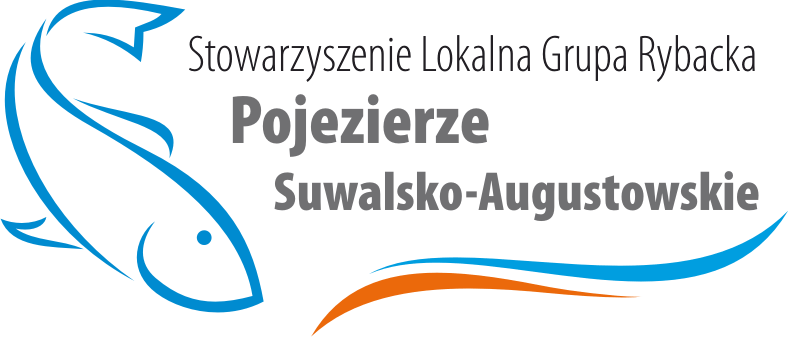 Proponowany porządek obrad Walnego Zebrania Członków w dniu 19.05.2022 r.Otwarcie Walnego Zebrania CzłonkówWybór Przewodniczącego Walnego Zebrania CzłonkówWybór Sekretarza i członka Prezydium Walnego Zebrania CzłonkówStwierdzenie prawomocności obradPrzyjęcie porządku obradWprowadzenie zmian do dokumentu: Strategia Rozwoju Lokalnego Kierowanego przez             Społeczność na lata 2016-2022,Zatwierdzenie zmian do dokumentu: Strategia Rozwoju Lokalnego Kierowanego przez   Społeczność na lata 2016-2022,Informacja na temat polityki Wód Polskich w zakresie użytkowania rybackiego jezior i kart wędkarskich,Zatwierdzenie sprawozdania Zarządu Stowarzyszenia za rok 2021,Zatwierdzenie sprawozdania  finansowego  za rok 2021,Zatwierdzenie sprawozdania Komisji Rewizyjnej za rok 2021,Zatwierdzenie sprawozdania Rady za rok 2021,  Udzielenie absolutorium Zarządowi Stowarzyszenia,Zatwierdzenie planu działań Stowarzyszenia na rok 2022,Zatwierdzenie planu finansowego Stowarzyszenia na rok 2022,Podsumowanie kadencji i podziękowanie ustępującym członkom organów StowarzyszeniaWybór  organów Stowarzyszenia LGR:Wybór Komisji Skrutacyjnej Podjęcie uchwały w sprawie wyboru Zarządu Stowarzyszenia LGRPodjęcie uchwały w sprawie wyboru Komisji Rewizyjnej Stowarzyszenia LGRPodjęcie uchwały w sprawie wyboru członków RadySprawy różne  Zamknięcie obrad